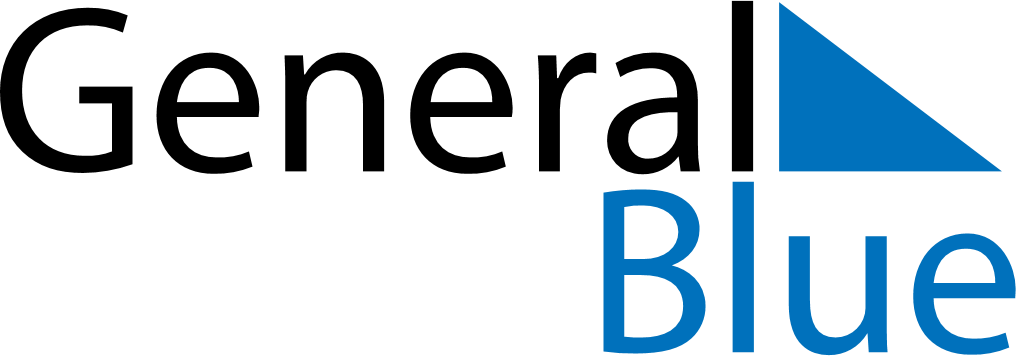 June 2024June 2024June 2024GuyanaGuyanaSundayMondayTuesdayWednesdayThursdayFridaySaturday12345678910111213141516171819202122Eid Ul Adha2324252627282930